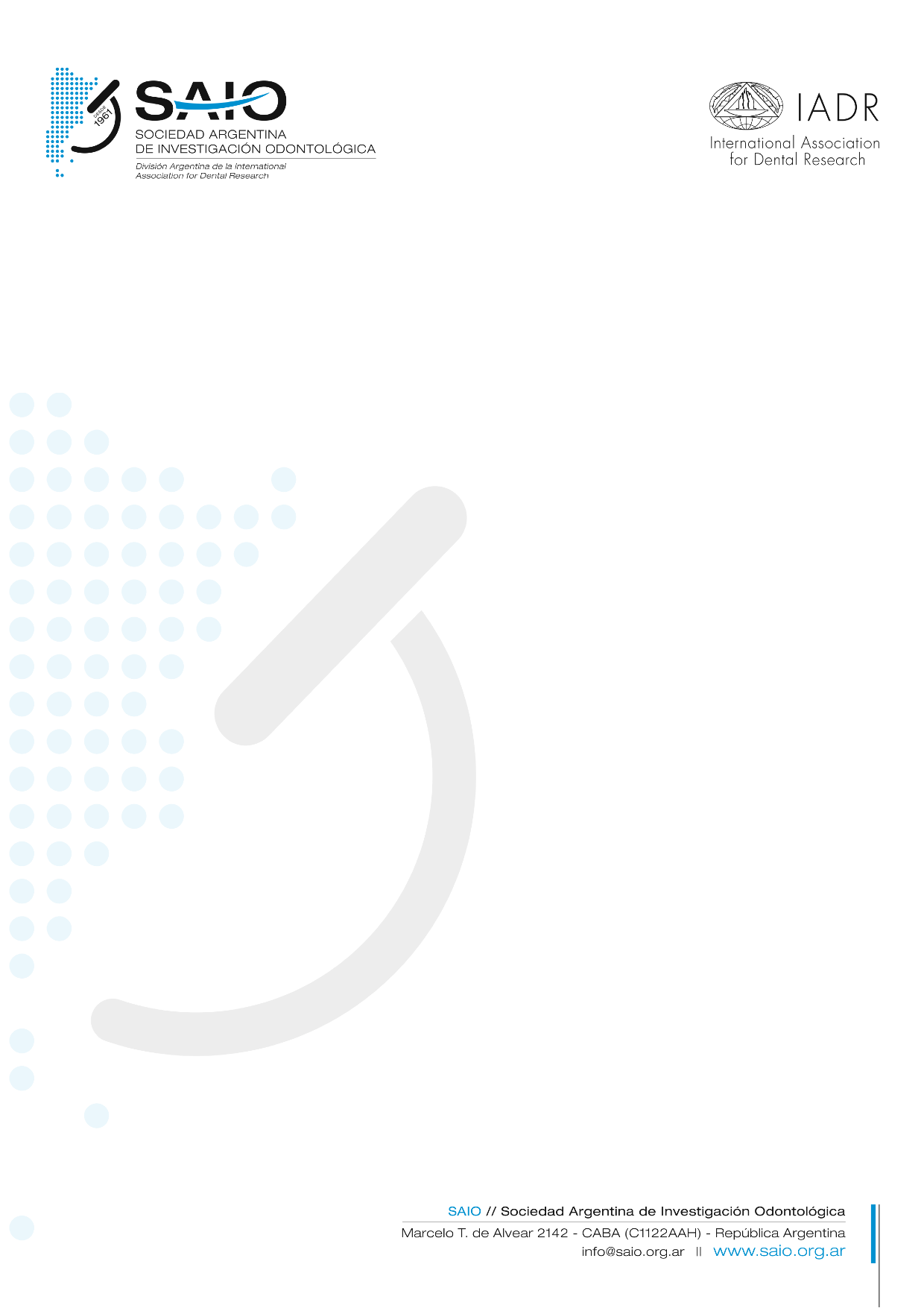 Formulario para la Presentación a Premios - SubsidiosSolicito que mi presentación sea aceptada para:(Marque con una x el premio ó subsidio en el cual quiere que su presentación sea aceptada).================================================================================NOMBRE DEL TRABAJO:	FIRMA Y ACLARACIÓN DE CONFORMIDAD DEL AUTOR PRESENTADORSirva la presente de declaración jurada dado que considero que me encuentro dentro de la normativa del premio al que me postulo. FIRMA Y ACLARACIÓN DEL POSTULANTEPremio Divisional - IADR Unilever Hatton Divisional Award. (Junior)Premio Divisional - IADR Unilever Hatton Divisional Award. (Senior)Colgate Palmolive Argentina S.A. (Estudiantes de Doctorado o Maestría)Premio Rodolfo Erausquin (Investigación Clínica)Premio María Inés Egozcue (Estudiantes Investigadores)Premio María L. Rins de David (Investigación Básica)Premio Suzel M. Scozzarro (Investigación en Periodontología)Premio Federa (Investigación básica-clínica Grupo Periodoncia – estudiantes)Premio Federa (investigación básica-clínica Grupo Periodoncia – graduados)Premio “Prof. Dr. Héctor R. Maddalena” (Grupo Materiales Dentales)Premio Educación Odontológica (Grupo Educación)Premio Ortodoncia (Grupo Ortodoncia)Premio Salud Bucal (Grupo Cariología)Premio Biología Pulpar y Regeneración (Grupo Biología Pulpar y Regeneración)Premio Odontopediatría (Grupo Odontopediatría)Premio GSK (Investigación Clínica)Premio FOUBA 75 años (Jóvenes Investigadores, hasta 35 años)Premio Cátedra Endodoncia FOUBADr. Rodolfo Erausquin